توقيع الأستاذ المناقش                                              توقيع رئيس القسم المختص..................................                                                   .......................................يعتمد: مكتب الدراسات العليا والتدريب في الكلية.......................................نسخة الى:إدارة الدراسات العليا والتدريب في الجامعة.مكتب الدراسات العليا والتدريب في الكلية.القسم المختص.جامعة سبها كلية العلومقسم الحاسوب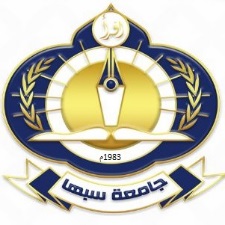 ادارة الدراسات العليا والتدريب نموذج د. ع. ( 111.01.19 )استمارة أستاذ مناقشاستمارة أستاذ مناقشاستمارة أستاذ مناقشداخليخارجيمشرفالاسم:الاسم:الاسم:الجنسية:الكلية:الكلية:الجامعة:الجامعة:الدرجة العلمية:تاريخ الحصول عليها:تاريخ الحصول عليها:تاريخ الحصول عليها:التخصص العام:التخصص العام:التخصص العام:التخصص العام:التخصص الدقيق:التخصص الدقيق:التخصص الدقيق:التخصص الدقيق:مكان العمل:مكان العمل:مكان العمل:مكان العمل:العنوان:العنوان:العنوان:العنوان:اسم المصرف:اسم المصرف:اسم المصرف:اسم المصرف:رقم الحساب المصرفي: رقم الحساب المصرفي: رقم الحساب المصرفي: رقم الحساب المصرفي: البريد الالكتروني:البريد الالكتروني:البريد الالكتروني:البريد الالكتروني:رقم الهاتف:رقم الهاتف:رقم الهاتف:رقم الهاتف:اسم الطالب:                                                                                     تاريخ المناقشة:اسم الطالب:                                                                                     تاريخ المناقشة:اسم الطالب:                                                                                     تاريخ المناقشة:اسم الطالب:                                                                                     تاريخ المناقشة:عنوان الرسالة:باللغة العربية: .......................................................................................................................................              ........................................................................................................................................................باللغة الإنجليزية: .....................................................................................................................................                .........................................................................................................................................................عنوان الرسالة:باللغة العربية: .......................................................................................................................................              ........................................................................................................................................................باللغة الإنجليزية: .....................................................................................................................................                .........................................................................................................................................................عنوان الرسالة:باللغة العربية: .......................................................................................................................................              ........................................................................................................................................................باللغة الإنجليزية: .....................................................................................................................................                .........................................................................................................................................................عنوان الرسالة:باللغة العربية: .......................................................................................................................................              ........................................................................................................................................................باللغة الإنجليزية: .....................................................................................................................................                .........................................................................................................................................................